projektas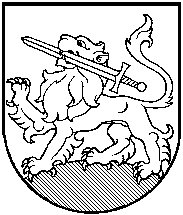 RIETAVO SAVIVALDYBĖS TARYBASPRENDIMASDĖL SOCIALINĖS GLOBOS KAINOS NUSTATYMO 2015 m. balandžio    d.  Nr. T1-RietavasVadovaudamasi Lietuvos Respublikos vietos savivaldos įstatymo 16 straipsnio 2 dalies 37 punktu, 18 straipsnio 1 dalimi, Lietuvos Respublikos socialinių paslaugų įstatymu, Lietuvos Respublikos Vyriausybės 2006 m. spalio 10 d. nutarimu Nr. 978 „Dėl socialinių paslaugų finansavimo ir lėšų apskaičiavimo metodikos patvirtinimo“, atsižvelgdama į viešosios įstaigos Rietavo parapijos senelių globos namų 2015 m. kovo 6 d. prašymą Nr. SD-723, Rietavo savivaldybės taryba nusprendžia:1. Nustatyti Rietavo parapijos senelių globos namuose teikiamos socialinės globos kainą: 1.1. asmeniui  su sunkia negalia – 695 Eur per mėnesį; 1.2. senyvo amžiaus asmeniui ir suaugusiam asmeniui su negalia – 519 Eur per mėnesį.2. Pripažinti netekusiu galios Rietavo savivaldybės tarybos 2014 m. lapkričio 27 d. sprendimą Nr. T1-172 „Dėl ilgalaikės (trumpalaikės) socialinės globos kainos nustatymo“.3. Sprendimas įsigalioja nuo 2015 m. gegužės 1 d.Šis sprendimas gali būti skundžiamas Lietuvos Respublikos administracinių bylų teisenos įstatymo nustatyta tvarka.Savivaldybės meras			          				RIETAVO SAVIVALDYBĖS ADMINISTARCIJOS SVEIKATOS, SOCIALINĖS PARAMOS IR RŪPYBOS SKYRIUSAIŠKINAMASIS RAŠTAS PRIE SPRENDIMO „DĖL SOCIALINĖS GLOBOS KAINOS NUSTATYMO“ PROJEKTO2015–04-10Rietavas1. Sprendimo projekto esmė. Patvirtinti Rietavo parapijos senelių globos namų teikiamų socialinės globos paslaugų kainas. 2014 m. lapkričio 27 d. Rietavo savivaldybės tarybos sprendimu Nr. T1-172 „Dėl ilgalaikės (trumpalaikės) socialinės globos kainos nustatymo“ buvo nustatyta socialinės globos kaina: asmeniui su sunkia negalia – 625 Eur per mėnesį; vienam asmeniui – 493 Eur per mėnesį. VšĮ Rietavo parapijos senelių globos namų rašte nurodyta, kad didėja sąnaudos socialinei globai teikti. Įstaiga prašo didinti socialinės globos paslaugų kainą.2. Kuo vadovaujantis parengtas sprendimo projektas. Sprendimo projektas parengtas vadovaujantis Lietuvos Respublikos vietos savivaldos įstatymo 16 straipsnio 2 dalies 37 punktu, 18 straipsnio 1 dalimi, Lietuvos Respublikos socialinių paslaugų įstatymu, Lietuvos Respublikos Vyriausybės 2006 m. spalio 10 d. nutarimu Nr. 978 „Dėl socialinių paslaugų finansavimo ir lėšų apskaičiavimo metodikos patvirtinimo“.3. Tikslai ir uždaviniai. Padidinus paslaugos įkainį bus užtikrintas tinkamas  paslaugos turinys.4. Laukiami rezultatai.Nustatytos socialinės globos paslaugų kainos yra pagrindas nustatyti mokėjimo už socialines paslaugas dydį konkrečiam socialinės globos paslaugos gavėjui, o taip pat efektyviai naudoti ir apskaityti lėšas socialinei globai organizuoti ir teikti.5. Kas inicijavo sprendimo  projekto rengimą.Savivaldybės administracijos Sveikatos, socialinės paramos ir rūpybos skyrius.6. Sprendimo projekto rengimo metu gauti specialistų vertinimai.Neigiamų specialistų vertinimų negauta.7. Galimos teigiamos ar neigiamos sprendimo priėmimo pasekmės.Neigiamų pasekmių nenumatoma. Asmuo turi teisę atsisakyti skirtų socialinės globos paslaugų, jeigu jos nepateisina asmens lūkesčių, netenkina asmens poreikių ar asmens netenkina nustatyta socialinės globos kaina.8. Lėšų poreikis sprendimo įgyvendinimui.Sprendimo įgyvendinimui reikės Savivaldybės biudžeto lėšų.9. Antikorupcinis vertinimas.Nereikalingas.Sveikatos, socialinės paramos ir rūpybos skyriaus vedėja			         Jolita Alseikienė	